ПОЯСНИТЕЛЬНАЯ ЗАПИСКАДанная рабочая программа по геометрии  для 8 класса составлена в соответствии следующими нормативно-правовыми документами:Федеральный закон от 29 декабря 2012 года № 273 «Об образовании в Российской Федерации»;Приказ Минобрнауки России от 17.12.2010 № 1897 (ред. от 11.12.2020) Об утверждении федерального государственного образовательного стандарта основного общего образования;Постановление Главного государственного санитарного врача России от 24.11.2015 № 81 «О внесении изменений № 3 в СанПиН 2.4.2.2821-10 "Санитарно-эпидемиологические требования к условиям и организации обучения, содержания в общеобразовательных организациях";Постановление Главного государственного санитарного врача Российской Федерации от 28.09.2020 «Об утверждении санитарных правил СП 2.4.3648-20 «Санитарно-эпидемиологические требования к организации воспитания и обучения, отдыха и оздоровления детей и молодежи»;Приказ Минпросвещения России от 20.05.2020 № 254 "Об утверждении федерального перечня учебников, допущенных к использованию при реализации имеющих государственную аккредитацию образовательных программ начального общего, основного общего, среднего общего образования организациями, осуществляющими образовательную деятельность";Приказ Минпросвещения России от 23 декабря 2020 года №766 «О внесении изменений в федеральный перечень учебников, допущенных к использованию при реализации имеющих государственную аккредитацию образовательных программ начального общего, основного общего, среднего общего образования организациями, осуществляющими образовательную деятельность, утвержденный приказом Министерства просвещения Российской Федерации от 20 мая 2020 г. № 254»;Основная образовательная программа основного общего образования ОАНО «Гимназия имени Петра Первого»;Учебный план ОАНО «Гимназия имени Петра Первого» на 2022-2023 учебный год.  Данная рабочая программа по  геометрии  для 8 класса составлена в соответствии с Федеральным государственным образовательным стандартом на основе рабочей программы курса математики  для 7-9 классов основной школы.  Программы общеобразовательных учреждений. Геометрия 7-9 (Л.С. Атанасяна,  В.Ф. Бутузова и др. М.: «Просвещение», 2020). Рабочая программа опирается на УМК: «Геометрия». 7-9 класс. Л.С. Атанасян, В.Ф. Бутузов, «Просвещение», 2020 г.ОБЩАЯ ХАРАКТЕРИСТИКА УЧЕБНОГО ПРЕДМЕТАВ Федеральном государственном образовательном стандарте и Примерной программе основного общего образования сформулированы цели обучения математике в основной школе и требования к результатам освоения содержания курса. Эти целевые установки носят общий характер и задают направленность обучения математике в основной школе в целом. В данной рабочей программе они конкретизированы применительно к этапу 7–9 классов с учетом возрастных возможностей учащихся. В качестве приоритетных выдвигаются следующие цели:в направлении личностного развития:- Развитие логического и критического мышления, культуры речи, способности к умственному эксперименту;- Формирование интеллектуальной честности и объективности, способности к преодолению мыслительных стереотипов, вытекающих из обыденного опыта;- воспитание качеств личности, обеспечивающих социальную мобильность, способность принимать самостоятельные решения;-формирование качеств мышления, необходимых для адаптации в современном информационном обществе, -развитие интереса к математическому творчеству и математических способностей;в метапредметном направлении:- формирование представлений о математике как части общечеловеческой культуры, о значимости математики в развитии цивилизации и современного общества;- развитие представлений о математике как форме описания и методе познания действительности, создание условий для приобретения первоначального опыта математического моделирования;-формирование общих способов интеллектуальной деятельности, характерных для математики и являющихся основой познавательной культуры, значимой для различных сфер человеческой деятельности;в предметном направлении:- обеспечение овладения математическими знаниями и умениями, необходимыми для продолжения обучения в основной и старшей школе или иных общеобразовательных учреждениях, изучения смежных дисциплин, применения в повседневной жизни;-создания фундамента для математического развития, формирования механизмов мышления, характерных для математической деятельности.Геометрия – один из важнейших компонентов математического образования, необходимая для приобретения конкретных знаний о пространстве и практически значимых умений, формирования языка описания объектов окружающего мира, для развития пространственного воображения и интуиции, математической культуры, для эстетического воспитания учащихся. Изучение геометрии вносит  вклад в развитие логического мышления, в формирование понятия доказательства.Таким образом, в ходе освоения содержания курса учащиеся получают возможность:развивать пространственные представления и изобразительные умения, освоить основные факты и методы планиметрии, познакомиться с простейшими пространственными телами и их свойствами;развить логическое мышление и речь — умения логически обосновывать суждения, проводить несложные систематизации, приводить примеры и контрпримеры, использовать различные языки математики (словесный, символический, графический) для иллюстрации, интерпретации, аргументации и доказательства;сформировать представления об изучаемых понятиях и методах как важнейших средствах математического моделирования реальных процессов и явлений.               ЦЕЛИ ИЗУЧЕНИЯ УЧЕБНОГО ПРЕДМЕТА  Изучение математики на уровне основного общего образования направлено на достижение   следующих целей:овладение  системой математических знаний и умений, необходимых для применения в практической деятельности, изучения смежных дисциплин, продолжения образования;интеллектуальное развитие, формирование качеств личности, необходимых человеку для полноценной жизни в современном обществе, свойственных математической деятельности: ясности и точности мысли, критичности мышления, интуиции, логического мышления, элементов алгоритмической культуры, пространственных представлений, способности к преодолению трудностей;формирование представлений об идеях и методах математики как универсального языка науки и техники, средства моделирования явлений и процессов;воспитание культуры личности, отношения к математике как к части общечеловеческой культуры, играющей особую роль в общественном развитии.                         МЕСТО ПРЕДМЕТА В УЧЕБНОМ ПЛАНЕВ соответствии с Учебным планом ОАНО «Гимназия имени Петра Первого» на 2022-2023 учебный год на изучение учебного предмета «Геометрия» отводится 2 часа в неделю, всего 68 часов за учебный год.   ПЛАНИРУЕМЫЕ ОБРАЗОВАТЕЛЬНЫЕ РЕЗУЛЬТАТЫ  Освоение учебного курса «Геометрия» в 8 классе основной школы должно обеспечивать достижение следующих предметных образовательных результатов: распознавать на чертежах, рисунках, моделях и в окружающем мире плоские и пространственные геометрические фигуры;пользоваться языком геометрии для описания предметов окружающего мира и их взаимного расположения;распознавать и изображать на чертежах и рисунках геометрические фигуры и их конфигурации;находить значения длин линейных элементов фигур и их отношения, градусную меру углов от 0 до 180°, применяя определения, свойства и признаки фигур и их элементоврешать задачи на доказательство, опираясь на изученные свойства фигур и отношений между ними и применяя изученные методы доказательств;решать несложные задачи на построение, применяя основные алгоритмы построения с помощью циркуля и линейки;оперировать с начальными понятиями тригонометрии и выполнять элементарные операции над функциями углов;использовать свойства измерения длин, площадей и углов при решении задач на нахождение длины отрезка, длины окружности, длины дуги окружности, градусной меры угла;вычислять площади треугольников, прямоугольников, параллелограммов, трапеций, кругов и сектороврешать задачи на доказательство с использованием формул длины окружности и длины дуги окружности, формул площадей фигуручащийся получит возможность научитьсяовладеть традиционной схемой решения задач на построение с помощью циркуля и линейки: анализ, построение, доказательство и исследование;овладеть методами решения задач на вычисления и доказательства: методом от противного, методом подобия, методом перебора вариантов и методом геометрических мест точек;научиться решать задачи на построение методом геометрического места точек и методом подобия;вычислять площади многоугольников;оперировать с векторами: находить сумму и разность двух векторов, заданных геометрически, находить вектор, равный произведению заданного вектора на число;                                                 ТЕМАТИЧЕСКОЕ ПЛАНИРОВАНИЕ                   СОДЕРЖАНИЕ УЧЕБНОГО ПРЕДМЕТА «ГЕОМЕТРИЯ»1. Повторение курса геометрии 7 класса 2. Четырехугольники.  Многоугольник, выпуклый многоугольник, четырехугольник. Параллелограмм, его свойства и признаки. Трапеция. Прямоугольник, ромб, квадрат, их свойства. Осевая и центральная симметрии.Основная цель – изучить наиболее важные виды четырехугольников – параллелограмм, прямоугольник, ромб, квадрат, трапецию; дать представление о фигурах, обладающих осевой и центральной симметрией..3. Площадь    Понятие площади многоугольника. Площади прямоугольника, параллелограмма, треугольника, трапеции. Теорема Пифагора.Основная цель – расширить и углубить полученные в 5-6 классах представления учащихся об измерении и вычислении площадей; вывести формулы площадей прямоугольника, параллелограмма, треугольника, трапеции; доказать одну из главных теорем геометрии – теорему Пифагора.4. Подобные треугольникиПодобные треугольники. Признаки подобия треугольников. Применение подобия к доказательству теорем и решению задач. Синус, косинус и тангенс острого угла прямоугольного треугольника.Основная цель –ввести понятие подобных треугольников; рассмотреть признаки подобия треугольников и их применения; сделать первый шаг в освоение учащимися тригонометрического аппарата геометрии.5. ОкружностьВзаимное расположение прямой и окружности. Касательная к окружности, ее свойство и признак. Центральные и вписанные углы. Четыре замечательные точки треугольника. Вписанная и описанная окружности.Основная цель – расширить сведения об окружности, полученные учащимися в 7 классе; изучить новые факты, связанные с окружностью; познакомить учащихся с четырьмя замечательными точками треугольника.6. Векторы Понятие вектора. Равенство векторов. Сложение и вычитание векторов. Умножение вектора на число. Разложение вектора по двум неколлинеарным векторам. Координаты вектора.7. Повторение. Основная цель - повторить и систематизировать полученные в течение учебного года знания.КАЛЕНДАРНО-ТЕМАТИЧЕСКОЕ ПЛАНИРОВАНИЕКРИТЕРИИ ОЦЕНИВАНИЯОценка устных ответов учащихся.Ответ оценивается отметкой «5», если ученик:- полно раскрыл содержание материала в объеме, предусмотренном программой и учебником;- изложил материал грамотным языком в определенной логической последовательности, точно используя математическую терминологию и символику; - правильно выполнил рисунки, чертежи, графики, сопутствующие ответу;- показал умение иллюстрировать теоретические положения конкретными примерами, применять их в новой ситуации при выполнении практического задания; - продемонстрировал усвоение ранее изученных сопутствующих вопросов, сформированность и устойчивость использованных при ответе умений и навыков;- отвечал самостоятельно без наводящих вопросов учителя.Возможны одна – две неточности при освещении второстепенных вопросов или в выкладках, которые ученик легко исправил по замечанию учителя.Ответ оценивается отметкой «4», если он удовлетворен в основном требованиям на отметку «5», но при этом имеет один из недостатков:- в изложении допущены небольшие пробелы, не исказившие математического содержания ответа, исправленные по замечанию учителя.- допущены ошибки или более двух недочетов при освещении второстепенных вопросов или в выкладках, которые ученик легко исправил по замечанию учителя.Отметка «3» ставится в следующих случаях:- неполно или непоследовательно раскрыто содержание материала, но показано общее понимание вопроса и продемонстрированы умения, достаточные для дальнейшего усвоения программного материала (определенные «Требованиями к математической подготовке учащихся»).    - имелись затруднения или допущены ошибки в определении понятий и, использовании математической терминологии, чертежах, выкладках, исправленные после нескольких наводящих вопросов учителя;- ученик не справился с применением теории в новой ситуации при выполнении практического задания, но выполнил задания обязательного уровня сложности по данной теме; - при знании теоретического материала выявлена недостаточная сформированность умений и навыков.Отметка «2» ставится в следующих случаях:- не раскрыто основное содержание учебного материала;- обнаружено незнание или непонимание учеником большей или наиболее важной части учебного материала;           - допущены ошибки в определении понятий, при использовании математической терминологии, в рисунках, чертежах или графиках, в выкладках, которые не исправлены после нескольких наводящих вопросов учителя.Оценка письменных контрольных (самостоятельных) работ учащихсяОтметка «5» ставится в следующих случаях:- работа выполнена полностью.- в логике рассуждений и обоснований нет пробелов и ошибок;- в решении нет математических ошибок (возможна одна неточность, описка, не являющаяся следствием незнания или непонимания учебного материала);Отметка «4» ставится, если:- работа выполнена полностью, но обоснования шагов решения недостаточны (если умения обосновывать рассуждения не являлись специальным объектом проверки);- допущена одна ошибка или два-три недочета в выкладках, чертежах или графиках (если эти виды работы не являлись специальным объектом проверки);Отметка «3» ставится, если:- допущены более одной ошибки или более двух - трех недочетов в выкладках, чертежах или графика, но учащийся владеет обязательными умениями по проверяемой теме.Отметка «2» ставится, если:- допущены существенные ошибки, показавшие, что учащийся не владеет обязательными знаниями по данной теме в полной мере.УЧЕБНО – МЕТОДИЧЕСКОЕ  ОБЕСПЕЧЕНИЕУчебно-программные материалы:Сборник нормативных документов. Математика. Примерные программы по математике.   Федеральный компонент   государственного стандарта/ сост. Э.Д. Днепров, А.Г. Аркадьев. М.: «Дрофа», 2020Геометрия. Программы общеобразовательных учреждений. 7 – 9 классы. Составитель Т.А. Бурмистрова, М.: Просвещение, 2020Учебно – теоретические материалы:          Геометрия 7-9 класс // Л.С. Атанасян, В.Ф. Бутузов, С.Б. Кадомцев и др. М.: «Просвещение»,  2020Интернет-ресурсы 1. www. edu - "Российское образование" Федеральный портал. 2. www. school.edu - "Российский общеобразовательный портал".4. www.mathvaz.ru - docье школьного учителя математики Документация, рабочие материалы для учителя математики.
5. www.it-n.ru"Сеть творческих учителей".6. www .festival.1september.ru   Фестиваль педагогических идей "Открытый урок" . Общеобразовательная автономная некоммерческая организация«Гимназия имени Петра Первого»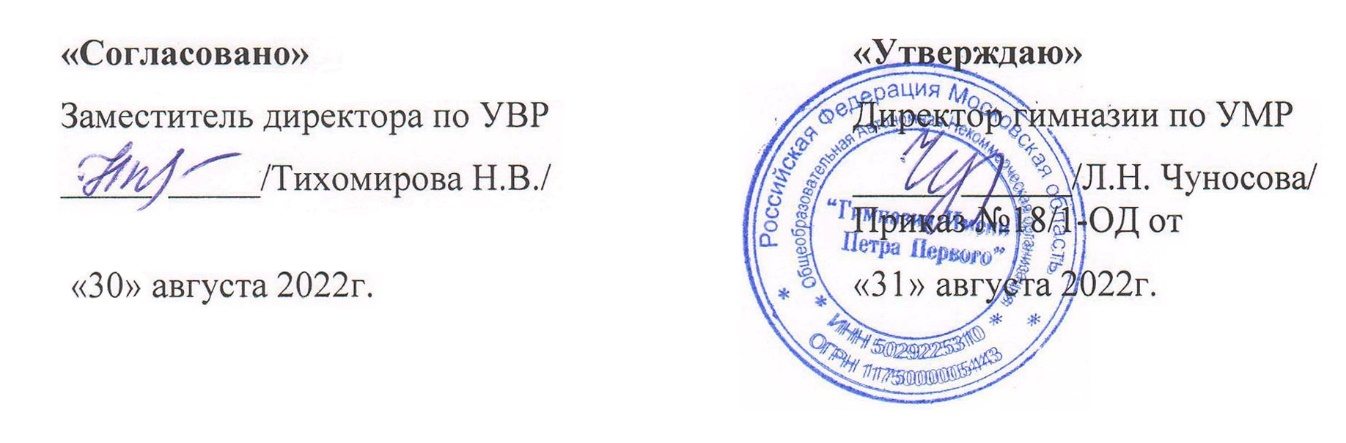                                                  РАБОЧАЯ     ПРОГРАММА                                                    учителя высшей квалификационной категории                                     Каляминой Ирины Сергеевны                                      по учебному предмету «Геометрия»              для 8 класса                                                        2022-2023 уч. годКлассРазделы Всего часов8 класс Повторение курса геометрии 7 класса1 час8 класс Четырехугольники13 часов8 класс Площадь14 часов8 класс Подобные треугольники19 часов8 класс Окружность17 часов8 класс Итоговое повторение4 часаПредметКонтрольные работыВсего часовИтоговая контрольная работа по курсу 7 класса1Геометрия Контрольная работа № 1 по теме «Четырехугольники»1Геометрия Контрольная работа №2 по теме «Площадь четырехугольников»1Геометрия Контрольная работа № 3 по теме «Признаки подобия треугольников»1Геометрия Контрольная работа № 4 по теме «Соотношение между сторонами и углами прямоугольного треугольника»1Геометрия Контрольная работа № 5 по теме «Центральные и вписанные углы»1Геометрия Контрольная работа № 6 по теме «Окружность»1Геометрия Итоговый тест за курс 8 класса1№ урокаТема урокаДАТАДАТА№ урокаТема урокапо планупо факту1Многоугольник. Выпуклый многоугольник. Правильные многоугольники. Сумма углов выпуклого многоугольника Четырехугольник6.092Решение задач7.093Параллелограмм, его свойства и признаки.13.094Теорема Фалеса. Решение задач14.095Трапеция. 20.096Решение задач на применение свойств равнобедренной трапеции21.097Решение задач27.098Прямоугольник, его свойства и признаки28.099Ромб. Квадрат и их свойства и признаки4.1010Решение задач5.1011Осевая и центральная симметрии18.1012Обобщение по теме «Четырехугольники»19.1013Контрольная работа № 1 по теме «Четырехугольники»25.1014Анализ контрольной работы. Работа над ошибками26.1015Площадь многоугольника. Равносоставленные и равновеликие фигуры. Площадь прямоугольника01.1116Решение задач2.1117Площадь параллелограмма08.1118Решение задач9.1119Площадь треугольника15.1120Решение задач26.1121Площадь трапеции29.1122Решение задач30.1123Теорема Пифагора24Решение задач на применение теоремы Пифагора25Решение задач26Обобщение по теме «Площадь»27Контрольная работа № 2 по теме «Площадь»28Анализ контрольной работы. Работа над ошибками29Определение подобных треугольников30Соотношение между площадями подобных треугольников. Решение задач31Первый признак подобия треугольников32Решение задач33Второй признак подобия треугольников34Решение задач35Третий признак подобия треугольников36Решение задач37Обобщение по теме «Подобные треугольники»38Контрольная работа № 3 по теме «Подобные треугольники»39Анализ контрольной работы. Работа над ошибками40Средняя линия треугольника. Применение признаков подобия к доказательству теорем и решению задач41Решение задач42Соотношения между сторонами и углами прямоугольного треугольника. Синус, косинус и тангенс острого угла прямоугольного треугольника. Основное тригонометрическое тождество.43Решение задач на применение тригонометрических тождеств. Формулы, связывающие синус, косинус, тангенс, одного и того же угла.44Решение задач45Обобщение по теме «Подобные треугольники. Соотношения между сторонами и углами прямоугольного треугольника»46Контрольная работа № 4 по теме «Подобные треугольники. Соотношения между сторонами и углами прямоугольного треугольника»47Анализ контрольной работы. Работа над ошибками48Взаимное расположение прямой и окружности, двух окружностей. Касательная и секущая  к окружности, их свойства и признаки49Решение задач50Центральные и вписанные углы. Величина вписанного угла.51Градусная мера угла, соответствие между величиной центрального угла и длиной дуги окружности. Решение задач. 52Решение задач на применение теоремы о вписанном угле53Решение задач54Четыре замечательные точки треугольника. Свойства биссектрисы угла и серединного перпендикуляра к отрезку. Треугольник. Высота, медиана, биссектриса.55Решение задач56Вписанная окружность. Окружность, вписанная в треугольник. Описанные многоугольники, правильные многоугольники.57Решение задач58Описанная окружность. Окружность, описанная около треугольника. Вписанные многоугольники,  правильные многоугольники.59Решение задач60Решение задач по теме «Окружность»61Решение задач62Обобщение по теме «Окружность»63Контрольная работа № 5 по теме «Окружность»64Анализ контрольной работы. Работа над ошибками65Повторение по теме «Подобные треугольники. Площадь»66Итоговая контрольная работа.67Анализ контрольной работы. Работа над ошибками.68Повторение по теме «Соотношения между сторонами и углами прямоугольного треугольника. Окружность.